Контрольная задача № 1.1Жесткая рама закреплена в точке А шарнирно, а в точке В прикреплена к шарнирной опоре на катках. На раму действуют пара сил (момент Μ) и три силы (F1, F2, F3). Определить реакции связей в точках А и В, вызываемые заданными нагрузками.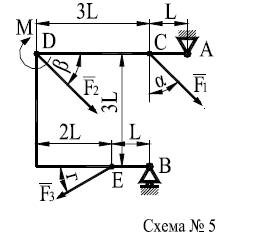 Контрольная задача № 1.2Прямоугольная пластина вращается вокруг неподвижной оси с постоянной угловой скоростью ω. Ось вращения перпендикулярна плоскости пластины и проходит через точку О. По пластине вдоль прямой BD движется точка М. Закон ее относительного движения выражается уравнением вида S=AM=f(t). Определить абсолютную скорость и абсолютное ускорение точки М в момент времени t=1с. 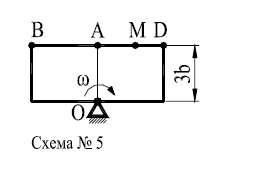 Контрольная задача № 1.3Механическая система состоит из грузов 1 и 2 (коэффициент трения грузов о плоскость f=0,1), цилиндрического сплошного однородного катка 3 и ступенчатых шкивов 4 и 5 с диаметрами ступеней D4=0,6 м, d4=0,3 м, D5=0,4м,  r5=0,2 м (массу каждого шкива считать равномерно распределенной по его внешнему ободу). Тела системы соединены друг с другом нитями,  намотанными на шкивы; участки нитей параллельны соответствующим плоскостям. Под действием силы F=f(s), зависящей от перемещения точки приложения силы, система приходит в движение из состояния покоя. При движении системы на шкивы 4 и 5 действуют постоянные моменты сил сопротивлений, равные соответственно M4 и M5. Найти значение величины V1 (скорость груза 1) в тот момент времени, когда перемещение точки приложения силы F равно S1.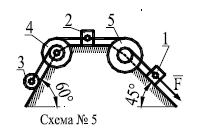 Указания:Задача № 1.3 – на применение теоремы об изменении кинетической энергии системы. При решении задачи учесть, что кинетическая энергия системы равна сумме кинетических энергий всех входящих в систему тел. Эту энергию следует выразить через ту скорость (линейную или угловую), которую в задаче следует определить. При вычислении кинетической энергии катка, движущегося плоскопараллельно, для установления зависимости между его угловой скоростью и скоростью его центра масс воспользоваться понятием о мгновенном центре скоростей. При определении работы все перемещения следует выразить через заданное перемещение S, учтя, что зависимость между перемещениями здесь будет такой же, как между соответствующими скоростями.Длинна участков рамы(L)0,60мВеличина угла α30ºВеличина угла β60ºВеличина угла γ30ºВеличина момента М120НмВеличина силы F122НВеличина силы F224НВеличина силы F314НУгловая скорость ω4,5 1/сзакон относительного движения (м)0,6(t3-2t2)+0,3b0.12мМасса груза 1 – m16,5кгМасса груза  2 – m22,0кгМасса катка 3 – m33,0кгМасса шкива 4 – m45,0кгМасса шкива 5 – m58,0кгМомент сопротивления шкива 4 – М40,70НмМомент сопротивления шкива 5 – М50,65НмВеличина силы F (F=f(S))40(5+2S)величина перемещения S10,6м